      Azərbaycan Respublikasının                                                 Permanent Mission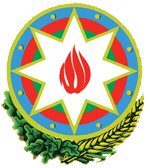            Cenevrədəki BMT Bölməsi                                          of the Republic of Azerbaijanvə digər beynəlxalq təşkilatlar yanında                                    to the UN Office and other               Daimi Nümayəndəliyi                                        International Organizations in Geneva       _______________________________________________________________________________  237 Route des Fayards, CH-1290 Versoix, Switzerland  Tel: +41 (22) 9011815   Fax: +41 (22) 9011844  E-mail: geneva@mission.mfa.gov.az  Web: www.geneva.mfa.gov.az		     Check against delivery38th session of the UPR Working GroupUPR of the Kingdom of BelgiumStatementdelivered by Shahriyar Hajiyev, Third Secretary of the Permanent Mission of the Republic of Azerbaijan to the UN Office and other International Organizations in Geneva5 May 2021Madam President,Azerbaijan welcomes the Delegation of the Kingdom of Belgium and thanks the Delegation for the presentation of their national report.Azerbaijan is concerned about the rising cases of discrimination, religious intolerance and xenophobia in Belgium.Noting the measures taken by the Government in addressing the above-mentioned issues, Azerbaijan recommends the following to Belgium: Become party to the International Convention on the Protection of the Rights of All Migrant Workers and Members of Their Families and the Optional Protocol to the Convention Against Torture and other Cruel, Inhuman or Degrading Treatment or PunishmentTake effective measures in combating all manifestations of religious intolerance and in promoting inter-cultural dialogue.    Investigate the reports on the unlawful use of force and racially motivated violence by law enforcement officials and bring those responsible to justice.  Implement effective integration policies for minorities, migrant workers and other vulnerable groups in combating discrimination against them. Azerbaijan wishes the Delegation of Belgium a successful review.Thank you, Madame President 